 ?АРАР			    	                                                           РЕШЕНИЕ   20 июнь  2017 й.                            №  104                              от 20 июня  2017 г.Об установлении дополнительных основанийпризнания безнадежными к взысканию недоимки                                            по местным налогам (в  том числе отмененным                                                                местным налогам), задолженности по пеням, штрафам                                по этим налогам, порядка их списания      В соответствии с п. 3 ст. 59 Налогового кодекса Российской Федерации, Федеральным законом от 06.10.2003  № 131 – ФЗ « Об общих принципах организации местного самоуправления в Российской Федерации», Совет сельского поселения Абдуллинский сельсовет РЕШИЛ:        1.Установить, что безнадежными к взысканию признаются недоимка и задолженность по пеням и штрафам по местным налогам , числящиеся за отдельными налогоплательщиками, взыскание которых оказалось невозможным в случаях:Наличия недоимки в сумме, не  превышающей 100рублей, срок взыскания в судебном порядке истек, а также начисленной на эту сумму задолженности по пеням и штрафам;Вынесения судебным приставам - исполнителем постановления об окончании исполнительного производства и возвращение взыскателю исполнительного документа в случаях, установленных пунктам 3,4 части 1 статьи 46 Федерального закона от 2 октября 2007 года № 229-ФЗ  «Об исполнительном производстве», но не ранее истечения срока, установленного для предъявления исполнительных документов к исполнению;Наличия недоимки, задолженности по пеням и штрафам у умерших или  объявленных умершими физичиских лиц, наследники которых не вступили вправо наследования в установленный срок;Наличия задолженности по уплате пеней, срок взыскания которой в судебном порядке истек, при отсутствии недоимки, на которую они начислены;Наличия недоимки и задолженности по пеням и штрафам  по местным налогам, числящиеся за налогоплательщиками, являющимся физическими лицами, взыскание налоговыми органами которых оказывалось невозможным в связи с истечением трёхлетнего срока давности (согласно ст. 196 ГК РФ) с момента их возникновения;Наличия недоимки и задолженности по пеням и штрафам по местным налогам,  числящимся за налогоплательщиками, являющимся физическими лицами, взыскание налоговыми органами которых оказалось невозможным в связи с истечением срока подачи заявления в суд о взыскании задолженности, образовавшейся по состоянию на 01.01.2014года.Наличия задолженности организация и физических лиц по отменным местным налогам (в полном объеме по состоянию на дату вынесения решения о списании задолженности, за исключением сумм задолженности, включенных в реестр требований кредиторов по организациям, физическим лицам, находящимся в процедурах банкротства).Суммы задолженности организаций и физических лиц по отменным местным налогам, уплаченные до издания настоящего Решения, возврату не подлежат.           2.Документами, подтверждающими наличие дополнительных оснований,  предусмотренных частью 1 настоящей статьи, являются;Справка налогового органа о суммах недоимки и задолженности по пеням и штрафам  с приложенной к ней расшифровкой периода образования  задолженности при наличии обстоятельств,  предусмотренных пунктам 1-7 части 1 настоящего решения;Копия постановления судебного пристава-исполнителя об окончании исполнительного производства и о возвращении   взыскателю исполнительного документа – при наличии обстоятельств, предусмотренных пунктам 2 части 1 настоящего решения;Сведения о факте регистрации акта гражданского состояния о смерти физического лица, представляемые органами записи актов гражданского состояния, или копия свидетельства о смерти физического лица или копия решения об объявлении физического лица умершим - при наличии обстоятельств, предусмотренных пунктом 3 части 1 настоящего решения.Статья 2          Решение о признании безнадежными к взысканию и списании недоимки и задолженности по пеням и  штрафам физических лиц по местным налогам принимается налоговым органом по месту учета организации, физического лица.Статья 3 Настоящее Решение вступает в силу со дня подписания.Глава сельского поселения                                       Р.Г.НусратуллинБАШ?ОРТОСТАН РЕСПУБЛИКА№ЫМ»СЕТЛЕ РАЙОНЫМУНИЦИПАЛЬ РАЙОНЫНЫ*АБДУЛЛА  АУЫЛ СОВЕТЫАУЫЛ  БИЛ»М»№Е СОВЕТЫ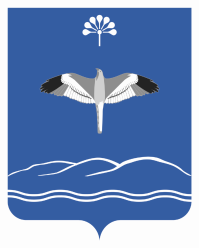 СОВЕТ СЕЛЬСКОГО ПОСЕЛЕНИЯАБДУЛЛИНСКИЙ СЕЛЬСОВЕТМУНИЦИПАЛЬНОГО РАЙОНАМЕЧЕТЛИНСКИЙ РАЙОНРЕСПУБЛИКИ БАШКОРТОСТАН